UBND QUẬN LONG BIÊN          			 ĐỀ KIỂM TRA GIỮA KÌ II MÔN TOÁN LỚP 9TRƯỜNG THCS CỰ KHỐI                              		    Thời gian làm bài: 90 phút                                                                                     	         Năm học 2023-2024                                                                                		     Ngày kiểm tra: 22/3 /2024   I.Trắc nghiệm (2 điểm) Ghi lại vào bài làm chữ cái đứng trước câu trả lời đúngCâu 1.  Phương trình nào sau đây không là phương trình bậc nhất hai ẩn?A. 0x + 5y = 6              	B. 3x3 –2y = -1                  C. 7x + 6y = 0          D. 5x + 0y = 1Câu 2: Cho hệ phương trình  . Với giá trị nào của a, b để hệ phương trình có nghiệm (-1;2 )?A. 			B. 			C. 		D. Câu 3: Cặp số nào sau đây là nghiệm của phương trình 3x – 2y  = 5A.(1;1)				B.(1; -1)			C.(-1;1)		D. (0;5)Câu 4. Nghiệm tổng quát của phương trình: 2x – 3y = 1 là:A. 		B. 		C. 		D. Đáp án khácCâu 5: Cho góc ABC là góc nội tiếp chắn nửa đường tròn tâm O thì góc ABC làA. góc nhọn			B. góc vuông		C. góc tù		D. góc bẹtCâu 6: Trong các mệnh đề sau, mệnh đề nào sai?A. Nếu một đường thẳng vuông góc với bán kính của một đường tròn thì đường thẳng đó là tiếp tuyến của đường tròn.B. Tứ giác có bốn đỉnh nằm trên một đường tròn là tứ giác nội tiếp đường tròn.C. Trong một đường tròn, hai dây bằng nhau thì chắn hai cung bằng nhauD. Trong một đường tròn các góc nội tiếp cùng chắn một cung thì bằng nhauCâu 7: Chọn phát biểu đúng?A. Dây càng lớn thì càng xa tâm hơn		         	B. Dây nào gần tâm hơn thì bé hơnC. Dây lớn hơn căng cung bé hơn.			D. Cung bé hơn căng dây bé hơn.Câu 8: Cho (O) đường kính AB. Trên đường tròn lấy điểm C sao cho góc BAC = 300. Số đo cung nhỏ BC là:II. Tự luận ( 8 điểm) Bài 1: ( 2,5  điểm) Giải hệ phương trình và phương trình sau: a,                        b, 2x2 + 5x – 7 = 0Cho (P) y = x2 và đường thẳng (d) y = 2x+3Vẽ (P) và (d) trên cùng một mặt phẳng tọa độ Oxy  Gọi A, B là giao điểm (P) và (d). Tìm tọa độ giao điểm A,BBài 2: (2 điểm) Trường THCS Cự Khối triển khai phong trào “Kế hoạch nhỏ” do Hội đồng Đội TNTP Hồ Chí Minh phát động. Trong đó khối 8 và 9 đăng kí quyên góp 900kg giấy vụn. Thực tế, khối 8 quyên góp vượt mức 15%, khối 9 quyên góp vượt mức 10%. Vì vậy cả hai khối quyên góp được 1010 kg giấy vụn. Hỏi mỗi khối đã đăng ký quyên góp bao nhiêu kg giấy vụn? Bài 3: (3 điểm) Cho ABC có AB < AC, nội tiếp trong đường tròn (O; R). Tiếp tuyến tại B và C của (O) cắt nhau tại D. Từ D vẽ đường thẳng song song với AB, đường thẳng này cắt đường tròn ở M, N và cắt AC ở I (M nằm trên cung nhỏ BC).a) Chứng minh: Tứ giác BDCO nội tiếp được đường tròn.b) Chứng minh: DC2 = DM.DNc) Cho . Tính số đo d) Chứng minh I là trung điểm của MN.Bài 4: ( 0,5 điểm) Cho các số dương x, y, z thỏa mãn: .Tìm giá trị lớn nhất của biểu thức ............................................................................HẾTHƯỚNG DẪN CHẤM ĐỀ KIỂM TRA GIỮA HỌC KÌ 2 – MÔN TOÁN 9NĂM HỌC 2023-2024Trắc nghiệm (2 điểm) Mỗi câu đúng 0,25 đTự luận (8 điểm) (Học sinh làm cách khác nếu đúng vẫn cho điểm tối đa)A.15° B.60°          C.30° D.90°Câu12345678Đáp ánBCBBBADBBàiĐáp ánBiểu điểmBài 1 (1,5điểm)Ý 1 Giải hệ phương trình ra nghiệm (1;2)0,25đ0,5 đ0,25đBài 1 (1,5điểm)Ý 1 b) 2x2 + 5x – 7 = 0Giải đúng ra hai nghiệm x1 = 1; x2 = 0,5đÝ 2( 1 điểm) a)Lập đúng bảng giá trị của (P) và (d) 0,25đÝ 2( 1 điểm) Vẽ đúng đồ thị hai hàm số 0,25đÝ 2( 1 điểm) b) Lập được phương trình hoành độ giao điểm: x2 -2x – 3 = 0Giải phương trình tìm được x1 = 3 và x2 = -1Tìm được tọa độ giao điểm của (P) và (d) là A(3;9) và B( -1;1)0,25đ0,25đBài 2 ( 2 điểm) Gọi số kg giấy vụn mà khối 8, khối 9 đăng kí quyên góp lần lượt là x, y (kg; 0 < x, y < 900) Vì cả hai khối 8 và 9 đăng kí quyên góp 900kg giấy vụn nên ta có phương trình: x + y = 900. (1)Thực tế khối 8 quyên góp được x + 15%x = 1,15x (kg) Thực tế khối 9 quyên góp được được y + 10%y = 1,1y (kg) Vì thực tế cả hai khối quyên góp được 1010kg giấy vụn nên ta có phương trình: 1,15x + 1,1y = 1010 (2) Từ (1) và (2) ta có hệ phương trình Giải hệ phương trình ta được x = 400 (TM),  y = 500 (TM)Vậy số kg giấy vụn mà khối 8, khối 9 đăng kí quyên góp lần lượt là 400kg, 500kg.0,25 đ0,25đ0,25đ0,25đ0,25 đ0,5 đ0,25 đBài 4(3 điểm)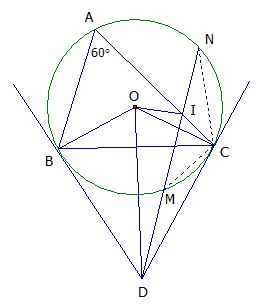 Học sinh vẽ hình đúng đến câu a0,25đa.Ta có DB và DC là hai tiếp tuyến của (O) Tứ giác BDCO cóMà 2 góc vị trí đối nhautứ giác BDCO nội tiếp được đường tròn.0,25đ0,25đ0,25đ b. Chứng minh được  Xét ∆DCM và ∆DNC có : chungVậy ∆DCM đồng dạng  ∆DNC (g-g)  DC2 = DM.DN0,25đ0,5đ0,25đc)Xét (O) có =>chứng minh đượcXét tam giác vuông DOCCó góc DOC = 600=> 0,25đ0,25đd) DB ; DC là hai tiếp tuyến của (O) (gt)  OD là tia phân giác của  (đlý)=>sđ cung BCsđ cung BC (gnt) => (1)AB // DN (gt) => (đồng vị) (2)Từ (1) và (2) =>=>Tứ giác OICD nội tiếp được đường tròn => tại I  I là trung điểm của MN ( đlý)0,25đ0,25đBài 4(0,5đ) Cho các số dương x, y, z thỏa mãn: .Tìm giá trị lớn nhất của biểu thức  (bđt Cô si)Dấu bằng xảy ra khi x = y = z = Vậy GTLN của M là  khi x = y = z = 0,25đ0,25đBGH duyệtNhóm Toán 9